 ZÁPIS Z MYSLIVECKÉ RADY OMS PROSTĚJOV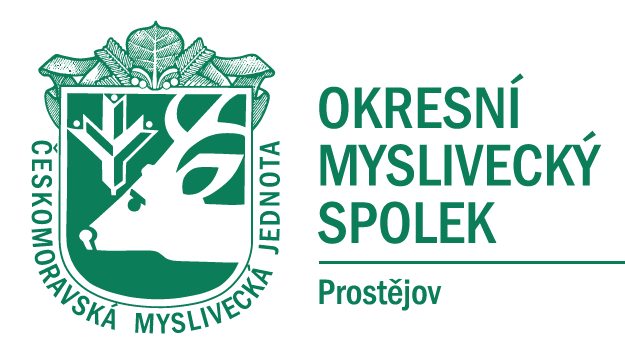 	   		 	konané dne 16.11.2020  v 16:00 hodin	Jednání myslivecké rady se zúčastnili – Jaroslav Mráček, Jiří Procházka, Ing. Břetislav Doleček, Ing. Luděk Coufal, Jana Toufarová, Jitka Procházková, DiS., Dalibor Fajt, omluven JUDr. Radoslav Žváček, Ing. Martin Ernst, PhD., jako host byl přítomen Ing. Jaroslav Kozárek – viz prezenční listina.Dle pozvánky ze dne 10.11.2020 zaslané místopředsedou OMS Jiřím Procházkou bylo svoláno jednání myslivecké rady, kdy na programu jednání byly tyto body:ZahájeníKontrola úkolů – usnesení od poslední MR  Prodej odchovny  Doloplazy  ČMMJ Praha Dořešení provozu internetu – emailové adresyRealizace výměny oken na střelnici – zpráva po kolaudaciVyhodnocení dotacíNávrhy na vyznamenání (předsedové komisí ze svých členů, za OMS)Jak s plesem?RůznéDiskuseUsnesení ZávěrZahájení Zahájení provedl předseda OMS Prostějov Jaroslav Mráček a seznámil přítomné s orgány MR.Předsedající : Jaroslav Mráček Zapisovatel : Jitka ProcházkováOsoba odpovědná za kontrolu a zpracování USNESENÍ Z MR: Jitka ProcházkováOvěřovatel zápisu: Jiří ProcházkaVšichni navržení členové byli schváleni.Kontrola úkolů – usnesení od poslední MR  Usnesení z jednání OMR OMS Prostějov ze dne 12.10.2020 :Bod 1 – nesplněno, bude opětovně v usnesení z dnešního jednání OMR Bod 2 – splněno, ve čtvrtek byly řešeny s firmou nedodělky, které ve středu 18.1.2020 přijedou upravit a předat klíčeBod 3 – splněno, 11.6.2020 byla zaslána e-mailem výzva všem členům myslivecké rady o předložení zpráv a dokumentů z okresního sněmu v písemné nebo elektronické formě. Ani po této výzvě JUDr. Vrtal usnesení nepředložil. Prodej odchovny  Doloplazy  ČMMJ Praha Jiří Procházka konstatuje, že se čeká na vyjádření ČMMJ Praha. Odchovna by měla být nabídnuta k prodeji i z naší strany a ne jen ze strany ČMMJ. Dohodnuto, že bude rozeslán text ohledně možnosti odkoupení Odchovny bažantů v Doloplazích mezi členy OMS Prostějov a tato nabídka se zveřejní i na internetových stránkách. Pokud by někdo chtěl využívat objekt odchovny k podobným účelům jako doposud, bylo by to samozřejmě lepší. Dořešení provozu internetu – emailové adresyDalibor Fajt se dnešního dne setkal na pracovní schůzce s Přemyslem Málkem, který zařizuje nové webové stránky OMS Prostějov. Informuje o tom, co je ještě nutno zajistit a doplnit – seznam střelnic na okrese Prostějov, smuteční oznámení se bude objevovat pouze v kultuře a nebude v aktualitách, úpravy v kynologii byly dořešeny dnes na jejich schůzce, focení rady se prozatím konat nebude, medailonek předsedů komisí také nebude. Nové e-mailové adresy v rámci nových webových stránek budou omsprostejov@omsprostejov.cz a dozorcirada@omsprostejov.cz. Ing. Martin Ernst a Ing. Luděk Coufal mají do 25.11.2020 doplnit informace ke svým komisím. Promyslet jaké fotky budou probíhat na pozadí webu. Ing. Luděk Coufal navrhuje doplnit na stránkách věci ohledně ochrany přírody, například také záchranné stanice na okrese Prostějov. Přechod na nové webové stránky bude plynulý, kdy prozatím aktuální stránky vypnuty ze strany zřizovatele nebudou. Dalibor Fajt apeluje na zveřejnění bodu – myslivecký tábor -  v hlavním menu na nových webových stránkách OMS Prostějov.  Ohledně propagace mysliveckého táboru se vyjádřila Jitka Procházková tak, že pokud tuto akci neorganizujeme a nijak jinak nespolupracujeme při pořádání tohoto táboru, nebude v samostatném menu tento bod propagován. Žádá o hlasování ohledně uvedení mysliveckého táboru v samostatném bodu na webu OMS Prostějov. Nikdo z přítomných účastníků nehlasoval PRO. Realizace výměny oken na střelnici – zpráva po kolaudaciJaroslav Mráček a Jiří Procházka předchystají vyúčtování pro Olomoucký kraj a Město Prostějov. Ing. Břetislav Doleček zajistí fakturu od firmy Přidal Plast. Jitka Procházková zajistí fotografie průběhu výměny oken a rekonstrukce střelnice, které se budou zasílat s dokumenty. Do příštího jednání rady by se mělo elektronickou formou zaslat vyúčtování Olomouckému kraji a Městu Prostějov. Vyhodnocení dotacíŘešeno v předchozím bodě. Návrhy na vyznamenání  (předsedové komisí ze svých členů, za OMS)Jiří Procházka čte seznam členů OMS Prostějov, kteří mají významné životní jubileum. Po dohodě byli vybráni členové OMS Prostějov, kteří budou navrhnuti na vyznamenání ČMMJ. Jak s plesem ?Dohodnuto, že ples OMS Prostějov se rušit nebude, ale bude pouze posunut termín dle vyvíjející se situace ohledně nouzového stavu v republice. Zašle se výzva na myslivecké spolky ohledně sponzorského daru ve formě zvěřiny. Různé Další jednání myslivecké rady se bude konat 7.12.2020 v 16:00 hodin. Pokud bude zájem alespoň deseti lidí, otevřel by se kurz pro myslivecké hospodáře. Taktéž bude otevřen kurz pro uchazeče o první lovecký lístek. Jitka Procházková vyhotoví letáček a rozešle mezi členy OMS Prostějov. DiskuseŘešen termín úklidu střelnice Na Hloučeli po výměně oken a rekonstrukci. Jaroslav Mráček telefonicky bude urgovat Ing. Martina Ernsta o svolání členů myslivecké komise a vyjádření se ke změně místa konání chovatelské přehlídky. Ing. Martin Ernst také doposud nesdělil jména členů myslivecké komise. UsneseníJitka Procházková čte text usnesení z tohoto jednání. Usnesení odhlasováno všemi hlasy přítomných členů a bude samostatnou přílohou zápisu. ZávěrJaroslav Mráček ukončil schůzi a poděkoval všem přítomným za účast a vyzval k plnění úkolů a věcí, které byly dohodnuty a naplánovány. Zápis provedla: Jitka ProcházkováOvěřovatel zápisu: Jiří Procházka